Energy worksheetFill in the names of the macronutrients for each of the recommended energy   	intakes.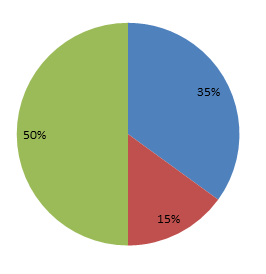 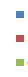 List the following in order of least to most energy used.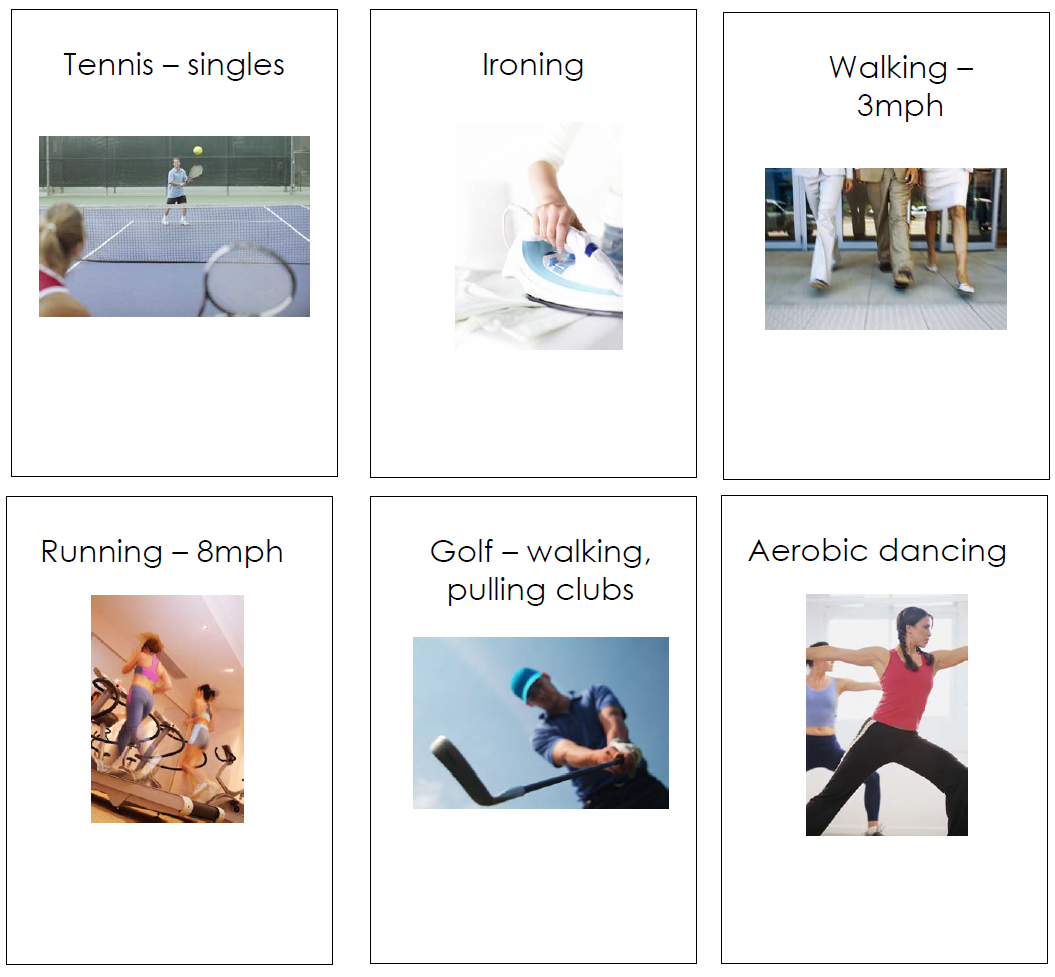 Explain why the body needs energy.________________________________________________________________________________________________________________________________________________________________________________________________________________________________________________________________________________________List 5 reasons why someone’s energy needs might change.__________________	__________________	    ___________________________________	__________________How many kcals/gram do each of the following provide?Carbohydrate  	_____________________Fat                  	_____________________Protein            	_____________________Alcohol            	_____________________What is someone’s total energy expenditure if their BMR = 1700 and their PAL = 1.6?_______________________Name 3 factors that would affect someone’s BMR?____________________________________________  ______________________